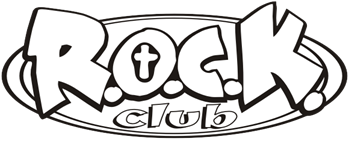 REACHING OUR COMMUNITY’S KIDSPre-School Fees and Required PaperworkTo Be Enrolled (or on waiting list)$35.00 Registration Fee$130.00 Tuition each week Birth Certificate Copy of your child immunizations Liability Form 